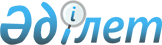 О бюджете Чингирлауского сельского округа Чингирлауского района на 2018-2020 годы
					
			Утративший силу
			
			
		
					Решение Чингирлауского районного маслихата Западно-Казахстанской области от 29 декабря 2017 года № 18-2. Зарегистрировано Департаментом юстиции Западно-Казахстанской области 9 января 2018 года № 5030. Утратило силу решением Чингирлауского районного маслихата Западно-Казахстанской области от 13 марта 2019 года № 37-2
      Сноска. Утратило силу решением Чингирлауского районного маслихата Западно-Казахстанской области от 13.03.2019 № 37-2 (вводится в действие со дня первого официального опубликования).
      В соответствии с Бюджетным кодексом Республики Казахстан от 4 декабря 2008 года, Законом Республики Казахстан "О местном государственном управлении и самоуправлении в Республике Казахстан" от 23 января 2001 года и решением Чингирлауского районного маслихата от 20 декабря 2017 года №17-2 "О районном бюджете на 2018-2020 годы" (зарегистрированное в Реестре государственной регистрации нормативных правовых актов № 5015), районный маслихат РЕШИЛ:
      1. Утвердить бюджет Чингирлауского сельского округа на 2018-2020 годы согласно приложениям 1, 2 и 3 соответственно, в том числе на 2018 год в следующих объемах:
      1) доходы – 220 025 тысяч тенге:
      налоговые поступления – 21 700 тысяч тенге;
      неналоговые поступления – 0 тенге;
      поступления от продажи основного капитала – 0 тенге;
      поступления трансфертов – 198 325 тысяч тенге;
      2) затраты – 220 025 тысяч тенге;
      3) чистое бюджетное кредитование – 0 тенге:
      бюджетные кредиты – 0 тенге;
      погашение бюджетных кредитов – 0 тенге;
      4) сальдо по операциям с финансовыми активами – 0 тенге:
      приобретение финансовых активов – 0 тенге;
      поступления от продажи финансовых активов государства – 0 тенге;
      5) дефицит (профицит) бюджета – 0 тенге;
      6) финансирование дефицита (использование профицита) бюджета – 0 тенге:
      поступление займов – 0 тенге;
      погашение займов – 0 тенге;
      используемые остатки бюджетных средств – 0 тенге.
      Сноска. Пункт 1 - в редакции решения Чингирлауского районного маслихата Западно-Казахстанской области от 31.10.2018 № 32-2 (вводится в действие с 01.01.2018).


      2. Поступления в бюджет Чингирлауского сельского округа на 2018 год формируются в соответствии с Бюджетным кодексом Республики Казахстан, Законом Республики Казахстан от 30 ноября 2017 года "О республиканском бюджете на 2018-2020 годы" и согласно пункту 4 настоящего решения.
      3. Принять к сведению и руководству статьи 8, 10, 12 Закона Республики Казахстан "О республиканском бюджете на 2018-2020 годы".
      4. Установить на 2018 год размер субвенций, передаваемый из районного бюджета в бюджет Чингирлауского сельского округа в общей сумме 164 855 тысяч тенге.
      4-1. Учесть в бюджете Чингирлауского сельского округа на 2018 год поступление целевых трансфертов из районного бюджета в общей сумме 33 470 тысяч тенге:
      на услуги по обеспечению деятельности акима города районного значения, села, поселка, сельского округа – 6 022 тысячи тенге;
      на освещение улиц населенных пунктов – 904 тысячи тенге;
      на обеспечение санитарии населенных пунктов – 1 124 тысячи тенге;
      на благоустройство и озеленение населенных пунктов – 22 238 тысяч тенге;
      на организацию бесплатного подвоза учащихся до ближайшей школы и обратно в сельской местности – 2 000 тысячи тенге;
      на дошкольное воспитание и обучение и организация медицинского обслуживания в организациях дошкольного воспитания и обучения – 1 182 тысячи тенге.
      Сноска. Решение дополнено пунктом 4-1 в соответствии с решением Чингирлауского районного маслихата Западно-Казахстанской области от 24.04.2018 № 22-1 (вводится в действие с 01.01.2018); с изменениями, внесенными решениями Чингирлауского районного маслихата Западно-Казахстанской области от 22.08.2018 № 28-1 (вводится в действие с 01.01.2018); от 31.10.2018 № 32-2 (вводится в действие с 01.01.2018).


      5. Установить гражданским служащим здравоохранения, социального обеспечения, образования, культуры, спорта и ветеринарии, работающим в сельской местности, согласно перечню должностей специалистов определенных в соответствии с трудовым законодательством Республики Казахстан повышение на 25% должностных окладов по сравнению со ставками гражданских служащих, занимающимися этими видами деятельности в городских условиях, с 1 января 2018 года.
      6. Руководителю аппарата районного маслихата (С.Шагиров) обеспечить государственную регистрацию данного решения в органах юстиции, его официальное опубликование в Эталонном контрольном банке нормативных правовых актов Республики Казахстан.
      7. Настоящее решение вводится в действие с 1 января 2018 года. Бюджет Чингирлауского сельского округа на 2018 год
      Сноска. Приложение 1 - в редакции решения Чингирлауского районного маслихата Западно-Казахстанской области от 31.10.2018 № 32-2 (вводится в действие с 01.01.2018).
      тысяч тенге Бюджет Чингирлауского сельского округа на 2019 год
      тысяч тенге Бюджет Чингирлауского сельского округа на 2020 год
      тысяч тенге
					© 2012. РГП на ПХВ «Институт законодательства и правовой информации Республики Казахстан» Министерства юстиции Республики Казахстан
				
      Председатель сессии

Г.Бисенгалиева

      Секретарь маслихата

Г.Волкогон
Приложение 1
к решению Чингирлауского
районного маслихата
от 29 декабря 2017 года № 18-2
Категория
Категория
Категория
Категория
Категория
Класс
Класс
Класс
Класс
Подкласс
Подкласс
Подкласс
Специфика
Специфика
Наименование
Сумма
1) Доходы
 220 025
1
Налоговые поступления
21 700
01
Подоходный налог
9 500
2
Индивидуальный подоходный налог
9 500
04
Налоги на собственность
12 200
1
Налоги на имущество
100
3
Земельный налог
250
4
Налог на транспортные средства
11 850
2
Неналоговые поступления
0
3
Поступления от продажи основного капитала
0
4
Поступления трансфертов
198 325
02
Трансферты из вышестоящих органов государственного управления
198 325
3
Трансферты из районного (города областного значения) бюджета
198 325
Функциональная группа
Функциональная группа
Функциональная группа
Функциональная группа
Функциональная группа
Функциональная подгруппа
Функциональная подгруппа
Функциональная подгруппа
Функциональная подгруппа
Администратор бюджетных программ
Администратор бюджетных программ
Администратор бюджетных программ
Программа
Программа
Наименование
Сумма
2) Затраты
 220 025
01
Государственные услуги общего характера
32 261
1
Представительные, исполнительные и другие органы, выполняющие общие функции государственного управления
32 261
124
Аппарат акима города районного значения, села, поселка, сельского округа
32 261
001
Услуги по обеспечению деятельности акима города районного значения, села, поселка, сельского округа
32 261
04
Образование
151 531
1
Дошкольное воспитание и обучение
147 773
124
Аппарат акима города районного значения, села, поселка, сельского округа
147 773
004
Дошкольное воспитание и обучение и организация медицинского обслуживания в организациях дошкольного воспитания и обучения
147 773
2
Начальное, основное среднее и общее среднее образование
3 758
124
Аппарат акима города районного значения, села, поселка, сельского округа
3 758
005
Организация бесплатного подвоза учащихся до ближайшей школы и обратно в сельской местности
3 758
07
Жилищно-коммунальное хозяйство
26 162
3
Благоустройство населенных пунктов
26 162
124
Аппарат акима города районного значения, села, поселка, сельского округа
26 162
008
Освещение улиц населенных пунктов
1 463
009
Обеспечение санитарии населенных пунктов
1 124
011
Благоустройство и озеленение населенных пунктов
23 575
13
Прочие
9 016
9
Прочие
 9 016
124
Аппарат акима города районного значения, села, поселка, сельского округа
9 016
040
Реализация мероприятий для решения вопросов обустройства населенных пунктов в реализацию мер по содействию экономическому развитию регионов в рамках Программы развития регионов до 2020 года
9 016
15
Трансферты
1 055
1
Трансферты
1 055
124
Аппарат акима города районного значения, села, поселка, сельского округа
1 055
051
Целевые текущие трансферты из нижестоящего бюджета на компенсацию потерь вышестоящего бюджета в связи с изменением законодательства
1 055
3) Чистое бюджетное кредитование
0
Бюджетные кредиты
0
Категория
Категория
Категория
Категория
Категория
Класс
Класс
Класс
Класс
Подкласс
Подкласс
Подкласс
Специфика
Специфика
Наименование
Сумма
5
Погашение бюджетных кредитов
 0
01
Погашение бюджетных кредитов
0
1
Погашение бюджетных кредитов, выданных из государственного бюджета
0
13
Погашение бюджетных кредитов, выданных из местного бюджета физическим лицам
0
4) Сальдо по операциям с финансовыми активами
0
Функциональная группа
Функциональная группа
Функциональная группа
Функциональная группа
Функциональная группа
Функциональная подгруппа
Функциональная подгруппа
Функциональная подгруппа
Функциональная подгруппа
Администратор бюджетных программ
Администратор бюджетных программ
Администратор бюджетных программ
Программа
Программа
Наименование
Сумма
Приобретение финансовых активов
 0
Категория
Категория
Категория
Категория
Категория
Класс
Класс
Класс
Класс
Подкласс
Подкласс
Подкласс
Специфика
Специфика
Наименование
Сумма
6
Поступление от продажи финансовых активов государства
 0
01
Поступление от продажи финансовых активов государства
0
1
Поступление от продажи финансовых активов внутри страны
0
5) Дефицит (профицит) бюджета
0
6) Финансирование дефицита (использование профицита) бюджета
0
7
Поступления займов
0
01
Внутренние государственные займы
0
2
Договоры займа
0
03
Займы, получаемые местным исполнительным органом района (города областного значения)
0
Функциональная группа
Функциональная группа
Функциональная группа
Функциональная группа
Функциональная группа
Функциональная подгруппа
Функциональная подгруппа
Функциональная подгруппа
Функциональная подгруппа
Администратор бюджетных программ
Администратор бюджетных программ
Администратор бюджетных программ
Программа
Программа
Наименование
Сумма
16
Погашение займов
 0
Категория
Категория
Категория
Категория
Категория
Класс
Класс
Класс
Класс
Подкласс
Подкласс
Подкласс
Специфика
Специфика
Наименование
Сумма
8
Используемые остатки бюджетных средств
 0
01
Остатки бюджетных средств
0
1
Свободные остатки бюджетных средств
0
01
Свободные остатки бюджетных средств
0Приложение 2
к решению Чингирлауского
районного маслихата
от 29 декабря 2017 года №18-2
Категория
Категория
Категория
Категория
Категория
Класс
Класс
Класс
Класс
Подкласс
Подкласс
Подкласс
Специфика
Специфика
Наименование
Сумма
1) Доходы
 189 317
1
Налоговые поступления
23 100
01
Подоходный налог
10 500
2
Индивидуальный подоходный налог
10 500
04
Налоги на собственность
12 600
1
Налоги на имущество
150
3
Земельный налог
300
2
Неналоговые поступления
0
3
Поступления от продажи основного капитала
0
4
Налог на транспортные средства
12 150
4
Поступления трансфертов
166 217
02
Трансферты из вышестоящих органов государственного управления
166 217
3
Трансферты из районного (города областного значения) бюджета
166 217
Функциональная группа
Функциональная группа
Функциональная группа
Функциональная группа
Функциональная группа
Функциональная подгруппа
Функциональная подгруппа
Функциональная подгруппа
Функциональная подгруппа
Администратор бюджетных программ
Администратор бюджетных программ
Администратор бюджетных программ
Программа
Программа
Наименование
Сумма
2) Затраты
 189 317
01
Государственные услуги общего характера
26 845
1
Представительные, исполнительные и другие органы, выполняющие общие функции государственного управления
26 845
124
Аппарат акима города районного значения, села, поселка, сельского округа
26 845
001
Услуги по обеспечению деятельности акима города районного значения, села, поселка, сельского округа
26 845
04
Образование
151 427
1
Дошкольное воспитание и обучение
149 546
124
Аппарат акима города районного значения, села, поселка, сельского округа
149 546
004
Дошкольное воспитание и обучение и организация медицинского обслуживания в организациях дошкольного воспитания и обучения
149 546
2
Начальное, основное среднее и общее среднее образование
1 881
124
Аппарат акима города районного значения, села, поселка, сельского округа
1 881
005
Организация бесплатного подвоза учащихся до ближайшей школы и обратно в сельской местности
1 881
07
Жилищно-коммунальное хозяйство
2 029
3
Благоустройство населенных пунктов
2 029
124
Аппарат акима города районного значения, села, поселка, сельского округа
2 029
008
Освещение улиц населенных пунктов
598
011
Благоустройство и озеленение населенных пунктов
1 431
13
Прочие
9 016
9
Прочие
 9 016
124
Аппарат акима города районного значения, села, поселка, сельского округа
9 016
040
Реализация мероприятий для решения вопросов обустройства населенных пунктов в реализацию мер по содействию экономическому развитию регионов в рамках Программы развития регионов до 2020 года
9 016
3) Чистое бюджетное кредитование
0
Бюджетные кредиты
0
Категория
Категория
Категория
Категория
Категория
Класс
Класс
Класс
Класс
Подкласс
Подкласс
Подкласс
Специфика
Специфика
Наименование
Сумма
5
Погашение бюджетных кредитов
 0
01
Погашение бюджетных кредитов
0
1
Погашение бюджетных кредитов, выданных из государственного бюджета
0
13
Погашение бюджетных кредитов, выданных из местного бюджета физическим лицам
0
4) Сальдо по операциям с финансовыми активами
0
Функциональная группа
Функциональная группа
Функциональная группа
Функциональная группа
Функциональная группа
Функциональная подгруппа
Функциональная подгруппа
Функциональная подгруппа
Функциональная подгруппа
Администратор бюджетных программ
Администратор бюджетных программ
Администратор бюджетных программ
Программа
Программа
Наименование
Сумма
Приобретение финансовых активов
 0
Категория
Категория
Категория
Категория
Категория
Класс
Класс
Класс
Класс
Подкласс
Подкласс
Подкласс
Специфика
Специфика
Наименование
Сумма
6
Поступление от продажи финансовых активов государства
 0
01
Поступление от продажи финансовых активов государства
0
1
Поступление от продажи финансовых активов внутри страны
0
5) Дефицит (профицит) бюджета
0
6) Финансирование дефицита (использование профицита) бюджета
0
7
Поступления займов
0
01
Внутренние государственные займы
0
2
Договоры займа
0
03
Займы, получаемые местным исполнительным органом района (города областного значения)
0
Функциональная группа
Функциональная группа
Функциональная группа
Функциональная группа
Функциональная группа
Функциональная подгруппа
Функциональная подгруппа
Функциональная подгруппа
Функциональная подгруппа
Администратор бюджетных программ
Администратор бюджетных программ
Администратор бюджетных программ
Программа
Программа
Наименование
Сумма
16
Погашение займов
 0
Категория
Категория
Категория
Категория
Категория
Класс
Класс
Класс
Класс
Подкласс
Подкласс
Подкласс
Специфика
Специфика
Наименование
Сумма
8
Используемые остатки бюджетных средств
 0
01
Остатки бюджетных средств
0
1
Свободные остатки бюджетных средств
0
01
Свободные остатки бюджетных средств
0Приложение 3
к решению Чингирлауского
районного маслихата
от 29 декабря 2017 года № 18-2
Категория
Категория
Категория
Категория
Категория
Класс
Класс
Класс
Класс
Подкласс
Подкласс
Подкласс
Специфика
Специфика
Наименование
Сумма
1) Доходы
 198 304
1
Налоговые поступления
24 600
01
Подоходный налог
11 500
2
Индивидуальный подоходный налог
11 500
04
Налоги на собственность
13 100
1
Налоги на имущество
150
3
Земельный налог
350
2
Неналоговые поступления
0
3
Поступления от продажи основного капитала
0
4
Налог на транспортные средства
12 600
4
Поступления трансфертов
173 704
02
Трансферты из вышестоящих органов государственного управления
173 704
3
Трансферты из районного (города областного значения) бюджета
173 704
Функциональная группа
Функциональная группа
Функциональная группа
Функциональная группа
Функциональная группа
Функциональная подгруппа
Функциональная подгруппа
Функциональная подгруппа
Функциональная подгруппа
Администратор бюджетных программ
Администратор бюджетных программ
Администратор бюджетных программ
Программа
Программа
Наименование
Сумма
2) Затраты
 198 304
01
Государственные услуги общего характера
28 111
1
Представительные, исполнительные и другие органы, выполняющие общие функции государственного управления
28 111
124
Аппарат акима города районного значения, села, поселка, сельского округа
28 111
001
Услуги по обеспечению деятельности акима города районного значения, села, поселка, сельского округа
28 111
04
Образование
159 006
1
Дошкольное воспитание и обучение
156 994
124
Аппарат акима города районного значения, села, поселка, сельского округа
156 994
004
Дошкольное воспитание и обучение и организация медицинского обслуживания в организациях дошкольного воспитания и обучения
156 994
2
Начальное, основное среднее и общее среднее образование
2 012
124
Аппарат акима города районного значения, села, поселка, сельского округа
2 012
005
Организация бесплатного подвоза учащихся до ближайшей школы и обратно в сельской местности
2 012
07
Жилищно-коммунальное хозяйство
2 171
3
Благоустройство населенных пунктов
2 171
124
Аппарат акима города районного значения, села, поселка, сельского округа
2 171
008
Освещение улиц населенных пунктов
640
011
Благоустройство и озеленение населенных пунктов
1 531
13
Прочие
9 016
9
Прочие
 9 016
124
Аппарат акима города районного значения, села, поселка, сельского округа
9 016
040
Реализация мероприятий для решения вопросов обустройства населенных пунктов в реализацию мер по содействию экономическому развитию регионов в рамках Программы развития регионов до 2020 года
9 016
3) Чистое бюджетное кредитование
0
Бюджетные кредиты
0
Категория
Категория
Категория
Категория
Категория
Класс
Класс
Класс
Класс
Подкласс
Подкласс
Подкласс
Специфика
Специфика
Наименование
Сумма
5
Погашение бюджетных кредитов
 0
01
Погашение бюджетных кредитов
0
1
Погашение бюджетных кредитов, выданных из государственного бюджета
0
13
Погашение бюджетных кредитов, выданных из местного бюджета физическим лицам
0
4) Сальдо по операциям с финансовыми активами
0
Функциональная группа
Функциональная группа
Функциональная группа
Функциональная группа
Функциональная группа
Функциональная подгруппа
Функциональная подгруппа
Функциональная подгруппа
Функциональная подгруппа
Администратор бюджетных программ
Администратор бюджетных программ
Администратор бюджетных программ
Программа
Программа
Наименование
Сумма
Приобретение финансовых активов
 0
Категория
Категория
Категория
Категория
Категория
Класс
Класс
Класс
Класс
Подкласс
Подкласс
Подкласс
Специфика
Специфика
Наименование
Сумма
6
Поступление от продажи финансовых активов государства
 0
01
Поступление от продажи финансовых активов государства
0
1
Поступление от продажи финансовых активов внутри страны
0
5) Дефицит (профицит) бюджета
0
6) Финансирование дефицита (использование профицита) бюджета
0
7
Поступления займов
0
01
Внутренние государственные займы
0
2
Договоры займа
0
03
Займы, получаемые местным исполнительным органом района (города областного значения)
0
Функциональная группа
Функциональная группа
Функциональная группа
Функциональная группа
Функциональная группа
Функциональная подгруппа
Функциональная подгруппа
Функциональная подгруппа
Функциональная подгруппа
Администратор бюджетных программ
Администратор бюджетных программ
Администратор бюджетных программ
Программа
Программа
Наименование
Сумма
16
Погашение займов
 0
Категория
Категория
Категория
Категория
Категория
Класс
Класс
Класс
Класс
Подкласс
Подкласс
Подкласс
Специфика
Специфика
Наименование
Сумма
8
Используемые остатки бюджетных средств
 0
01
Остатки бюджетных средств
0
1
Свободные остатки бюджетных средств
0
01
Свободные остатки бюджетных средств
0